附件5第二届广西青少年创意编程与智能设计大赛终评活动（Python创意编程与智能设计终评形式和要求）一、Python创意编程、智能设计项目的终评采用线上方式进行，主要包括作品演示和项目问辩两个环节。二、提前准备带摄像头、语音功能的手机或电脑。预先安装钉钉电脑客户端、钉钉手机 APP。入围选手请根据自己的项目类别扫码进入对应的钉钉群。终评问辩具体安排通过钉钉群发布。三、选手请务必在规定时间段保持在线状态，做好参会准备工作，等候工作人员安排，准时参加问辩，不参加问辩的选手没有终评成绩，问辩时确保无外界干扰。当裁判组在线叫号超过60秒无应答时，视为放弃。四、问辩期间听从安排，根据评审专家的提问回答问题。五、Micro：bit终评智能设计比赛（一）客观题1.客观题测试时间：2020年10月25日9:00—9:45。主要内容是对基础知识考核。每位参赛选手都必须在限定时间内完成答题。答题网站：www.aireach2018.com2.答题时不能切换屏幕，如切换屏幕系统将自动交卷，以交卷成绩为准。3.客观题包含选择题、判断题和实操题。其中实操题将作为作品答辩中的加分项目，选手可选择性完成实操题，根据完成的题目获取相应分值，实操题需在答辩前完成。（二）作品答辩1.作品答辩时间：2020年10月25日9:50-11:30，每组答辩时间为5分钟。2.选手将在5分钟内展示选择的实操题，同时完成评委的问答，实操题完成越多，分值越高。PythonArduinoMicro：bit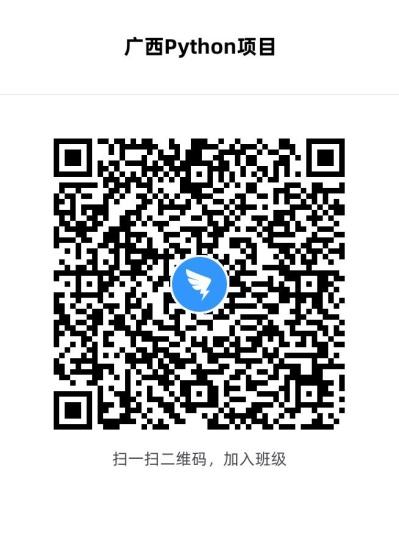 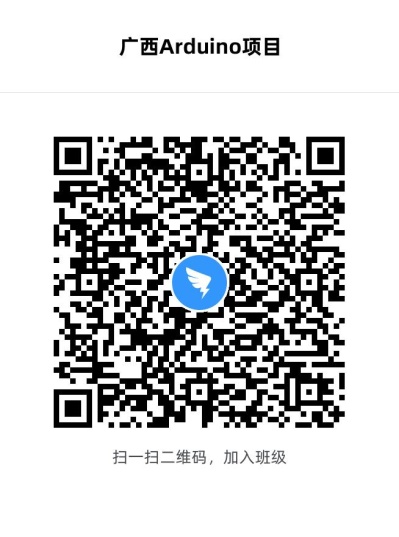 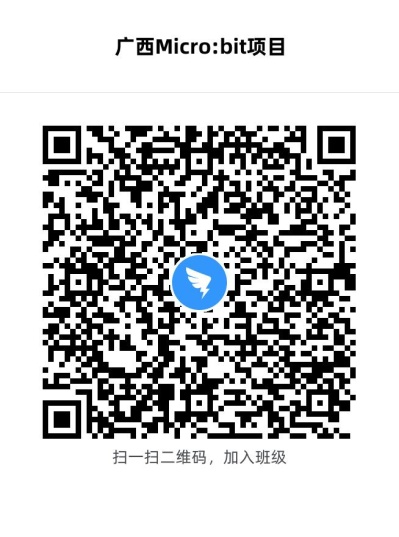 FMEQ7317DNSJ3004MHPE1113